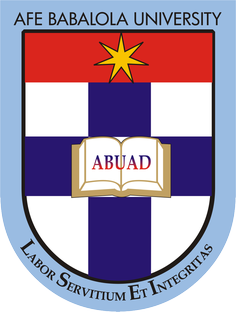 OKON PRECIOUS UTOMOBONG 17/ENG07/016SUBMITTED TOENGR. DR.OYEBODEAFE BABALOLA UNIVERSITY, ADO-EKITI, EKITI STATE.IN PARTIAL COMPLETION OF THE CONTINUOUS ASSESSMENT (C.A) FOR THE ENGINEERING LAW AND MANAGERIAL ECONOMICS (ENG 384) COURSE.                                                                                                              MAY 21, 2020                                                                 CLASS TESTEconomists, engineering managers, project managers, and indeed any person involved in decision making must be able to analyze the financial outcome of his or her decision. Juxtapose this statements in three sentencesDecision making is the mental process of selecting a course of action from a set of alternatives.Every person involved in the decision making of an engineering project has to consider the weight decision criteria .Economists ,engineering managers, project managers and every person involved in decision making have to consider the assessing rate of return on investment when making financial decisions. Engineering managers and human resources  have to consider the effect of future deficits.